【公益宝贝】先心儿童的“心”生-2022年5月项目进展反馈项目故事乐乐是孙梅的第二个孩子，二胎的到来给整个家庭都带来了喜悦。出生后，乐乐的身体很差，总爱感冒咳嗽、孙梅也不得不辞职在家，全职照顾两个孩子。2022年在乐乐感冒咳嗽反复近两个月的后，在医生的建议下妈妈带孩子来武汉亚心医院检查，最终被确诊为先天性心脏病。室间隔缺损比较大需要手术治疗，这个消息对这个仅靠孩子爸爸打工维持的四口之家是个大震动。但是这对父母并没有放弃，一边更加精心照顾孩子、一边想办法筹措手术费用，就在这个关键的时候，在医院工作人员的帮助下向爱佑慈善基金会申请了求助并很快获得通过。目前乐乐已经顺利完成了手术、正在恢复中。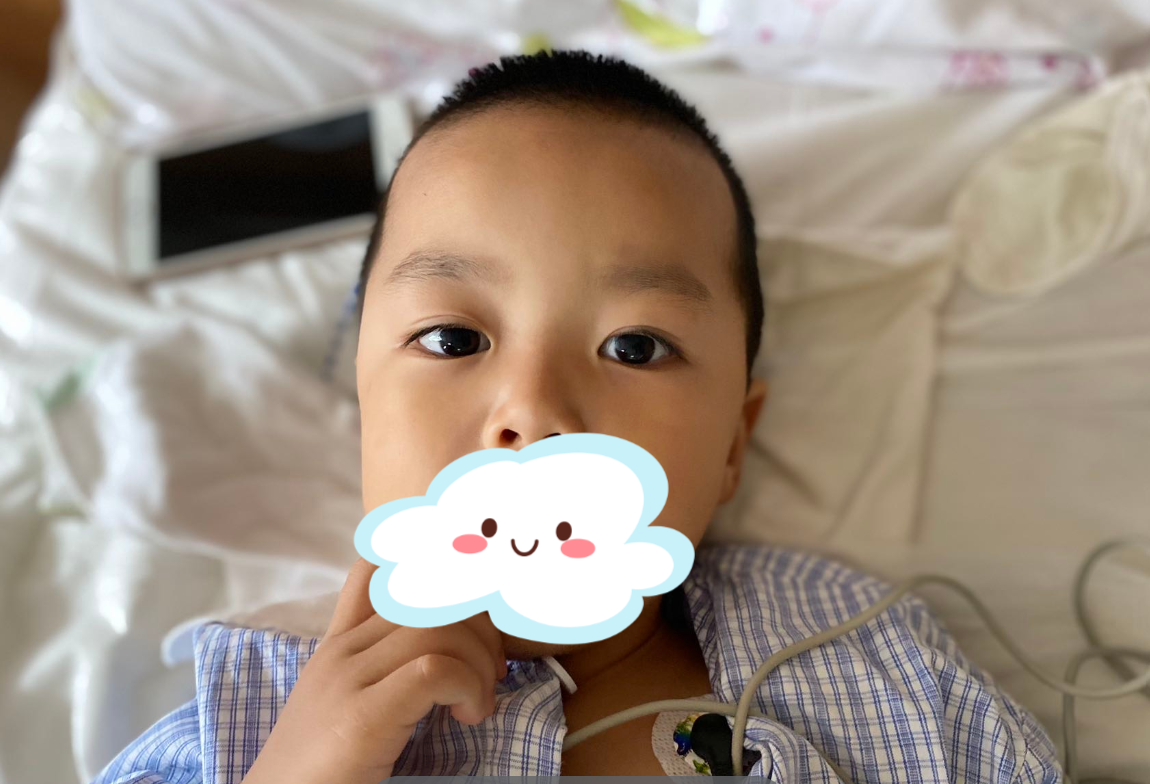 二、总体情况2022年5月，爱佑童心-先心患儿救助项目（先心儿童的“心”生）在公益宝贝渠道共接收3056笔捐款，共计470.59 元。本月，支出公益宝贝爱心网商捐款586520.95元，用于29名患儿救助费用支出，技术服务费、人员工资等项目执行费分摊。2022年5月，公益宝贝渠道共接到来自10家项目医院104名患儿救助申请，审核通过87名患儿，完成服务签收94名患儿。三、公益宝贝资金收支情况截至2022年5月底，公益宝贝爱心网商捐赠资金收入与支出情况如下：四、救助患儿明细及救助费用支出凭证5月救助患儿明细5月救助费用支出凭证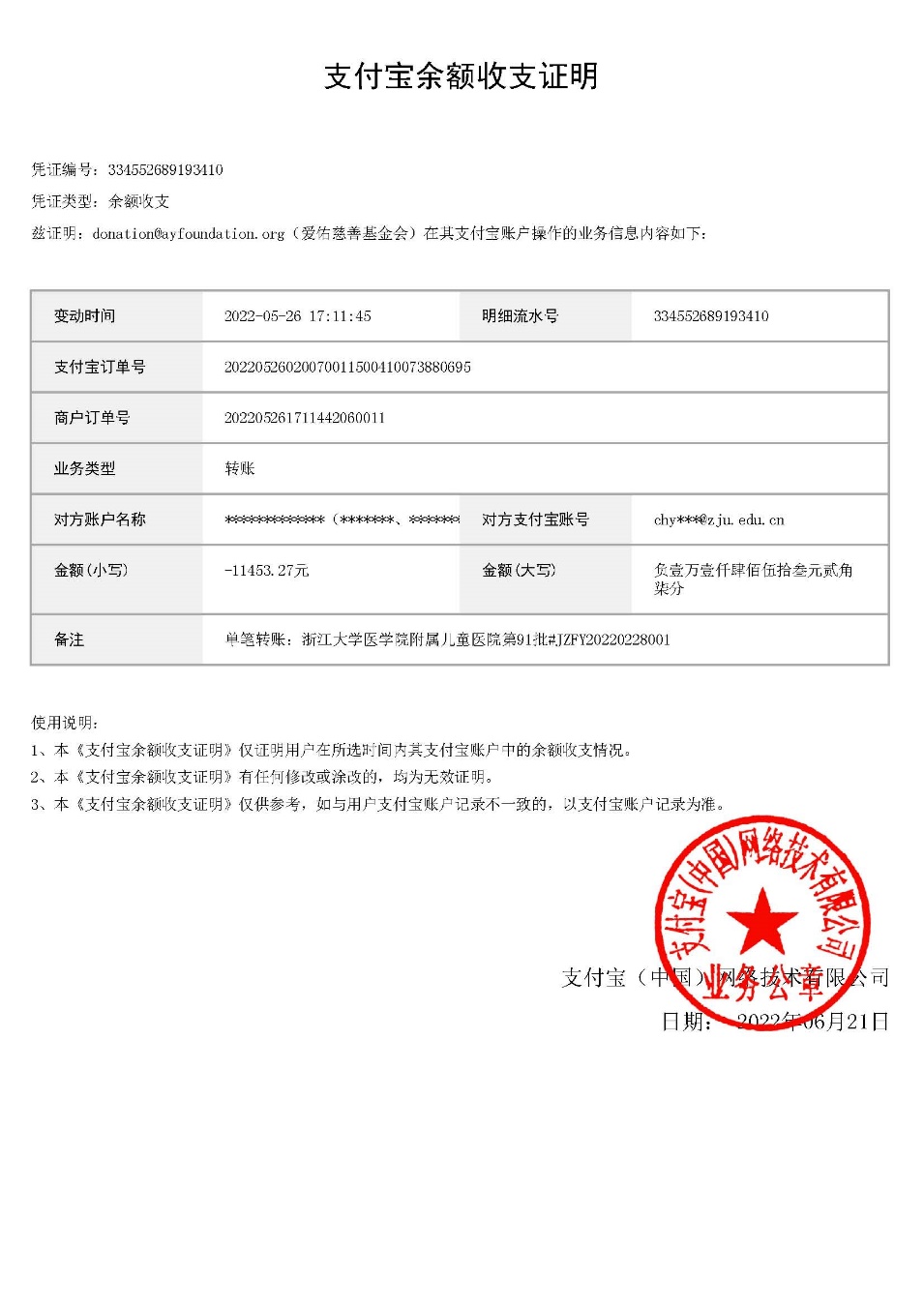 票据1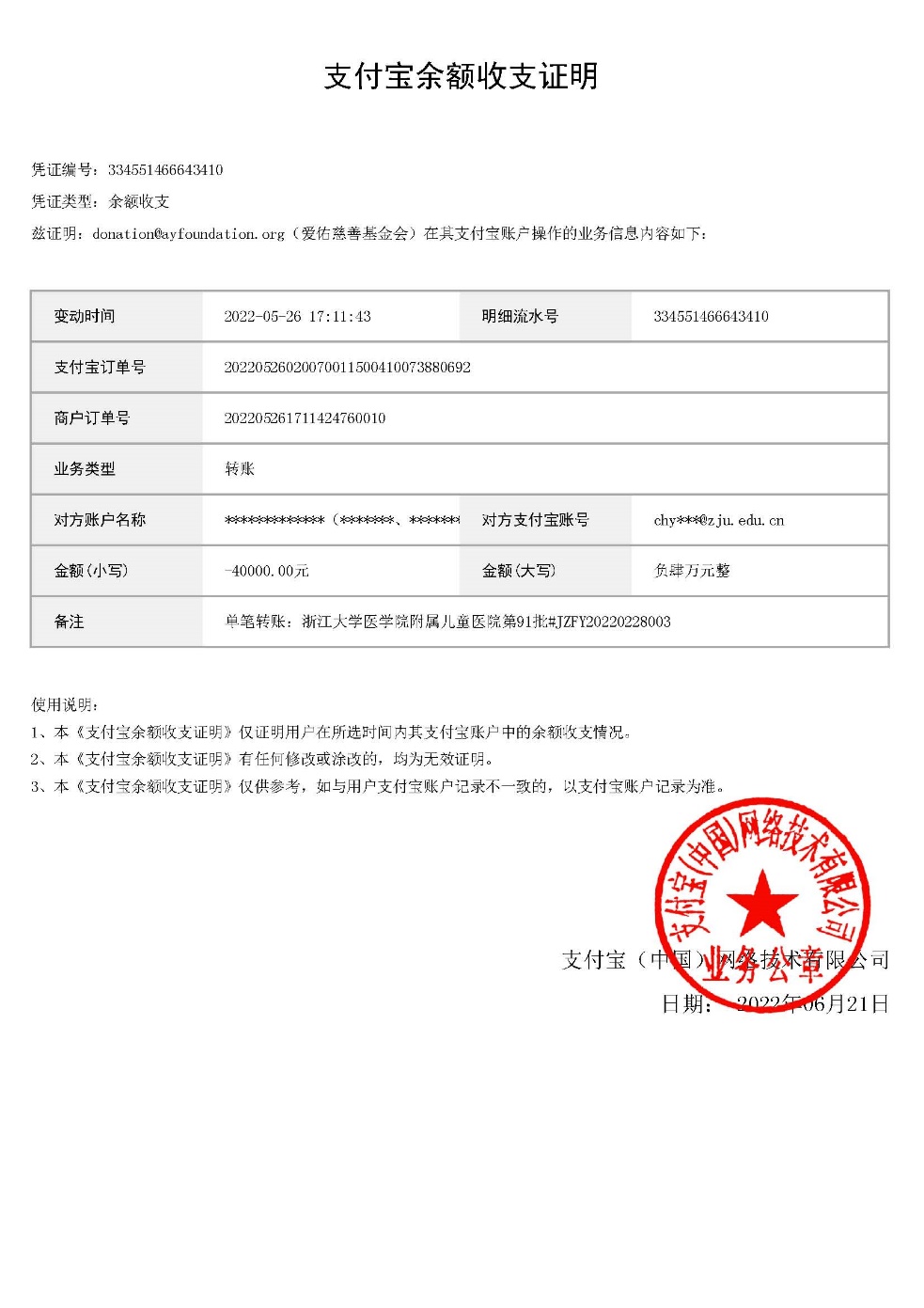 票据2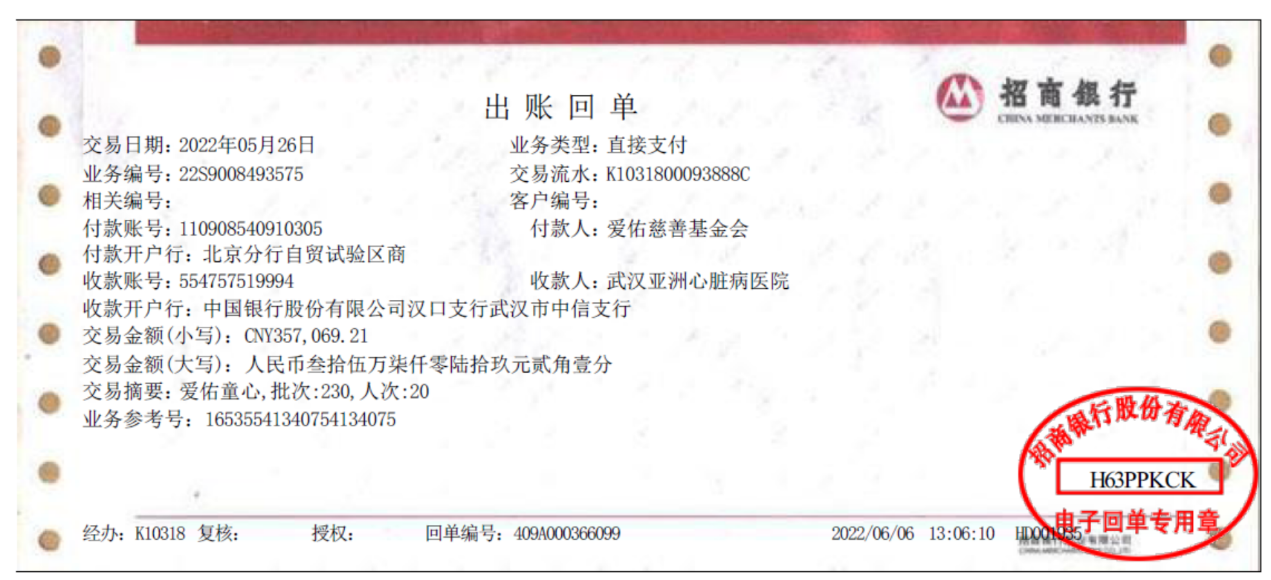 票据3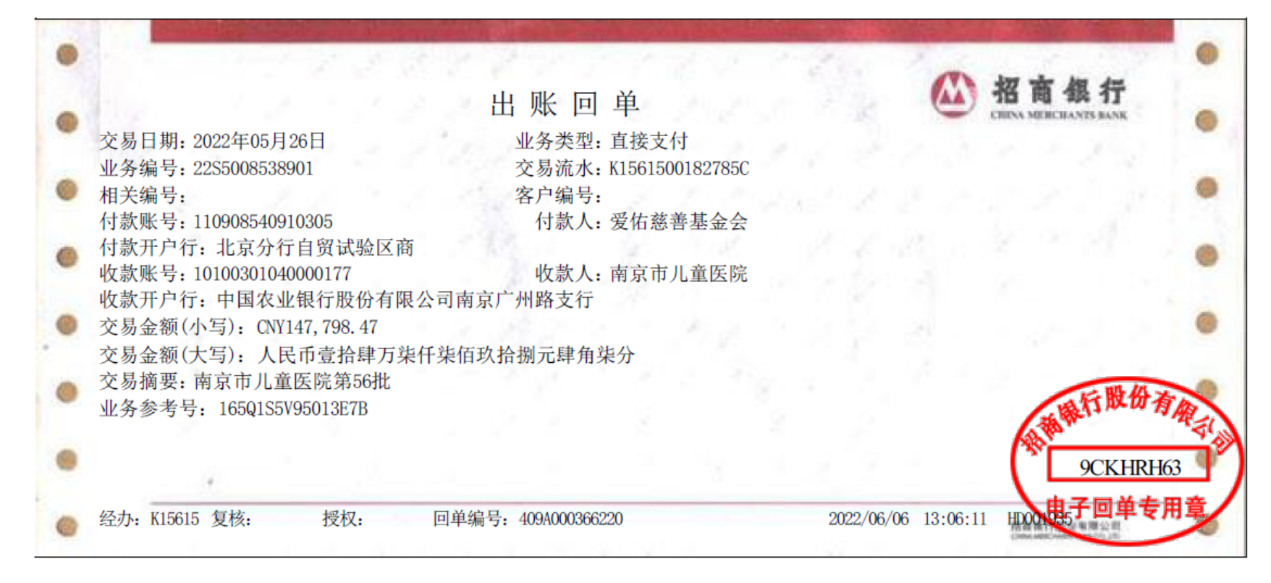 票据4月份当月筹集善款（元）救助费用（元）项目执行成本（元）管理费用（元）结余（元）2021年9月之前结余资金　2021年9月之前结余资金　2021年9月之前结余资金　2021年9月之前结余资金　46,757.862021年9月6,093.33011,400.00041,451.192021年10月6,720,557.19017,400.0006,744,608.382021年11月4,583,515.23017,400.00011,310,723.612021年12月54,159.47515,528.8930,200.00010,819,154.192022年1月13,270.02745577.9830,200.00010,056,646.232022年2月4,448.3542,912.1030,200.00130,506.029,857,476.462022年3月1,686.22677,464.48 102,200.00 200,000.00 8,879,498.20 2022年4月793.592217595.5230,200.00200,000.006,432,496.272022年5月470.59556320.9530,200.0005,846,445.91序号患儿姓名性别所在省救助医院病种救助费用支出凭证1臧**女河南省浙江大学医学院附属儿童医院房间隔缺损（经胸）11453.27票据12杨**男贵州省浙江大学医学院附属儿童医院完全型肺静脉异位引流40000票据23张**女湖北省武汉亚洲心脏病医院房间隔缺损（经胸）,三尖瓣关闭不全20000票据34孙**女湖北省武汉亚洲心脏病医院室间隔缺损（直视）,动脉导管未闭（直视）,肺动脉高压（重度）17402.68票据35向**女湖北省武汉亚洲心脏病医院房间隔缺损（介入封堵）3341.33票据36黎**女湖北省武汉亚洲心脏病医院动脉导管未闭（介入封堵）18610.79票据37汪**女河南省武汉亚洲心脏病医院室间隔缺损（经胸）,卵圆孔未闭20000票据38车**男湖北省武汉亚洲心脏病医院室间隔缺损（经胸）,房间隔缺损（经胸）20000票据39岑**女湖北省武汉亚洲心脏病医院室间隔缺损（介入封堵）,二尖瓣关闭不全,三尖瓣关闭不全20000票据310周**女湖北省武汉亚洲心脏病医院室间隔缺损（经胸）20000票据311贾**男安徽省武汉亚洲心脏病医院房间隔缺损（介入封堵）20000票据312赵**女湖北省武汉亚洲心脏病医院房间隔缺损（介入封堵）15584.52票据313王**女安徽省武汉亚洲心脏病医院室间隔缺损（介入封堵）,卵圆孔未闭20000票据314张**女湖北省武汉亚洲心脏病医院房间隔缺损（介入封堵）18181.27票据315廖**男湖北省武汉亚洲心脏病医院室间隔缺损（介入封堵）19990.55票据316肖**男湖北省武汉亚洲心脏病医院室间隔缺损（经胸）20000票据317张**女安徽省武汉亚洲心脏病医院房间隔缺损（经胸）20000票据318邓**男湖北省武汉亚洲心脏病医院室间隔缺损（介入封堵）,三尖瓣关闭不全19413.6票据319石**女湖北省武汉亚洲心脏病医院房间隔缺损（介入封堵）14388.21票据320徐**女安徽省武汉亚洲心脏病医院房间隔缺损（经胸）,三尖瓣关闭不全14756.91票据321张**女湖北省武汉亚洲心脏病医院室间隔缺损（经胸）20000票据322梅**女湖北省武汉亚洲心脏病医院室间隔缺损（直视）,主动脉瓣关闭不全,主动脉瓣右冠瓣脱垂,主动脉窦瘤15399.35票据323李**男安徽省南京市儿童医院肺动脉高压（轻度）,右室双出口40000票据424钟**男江苏省南京市儿童医院房间隔缺损（直视）,肺动脉高压（轻度）,永存左上腔静脉20000票据425王**女江苏省南京市儿童医院室间隔缺损（直视）,主动脉瓣右冠瓣脱垂11200票据426王**女江苏省南京市儿童医院室间隔缺损（直视）,主动脉瓣关闭不全,卵圆孔未闭16400票据427何**男江苏省南京市儿童医院完全心内膜垫缺损20200票据428王**女安徽省南京市儿童医院房间隔缺损（介入封堵）19999.6票据429熊**男安徽省南京市儿童医院卵圆孔未闭,室间隔缺损（介入封堵）19998.87票据4总计总计总计总计总计总计556320.95